Об утверждении реестра расположения контейнерных площадок на территории Красночетайского сельского поселения          	В соответствии с Федеральным законом от 31 декабря 2017 № 503 –ФЗ «Об отходах производства и потребления», Уставом Красночетайского сельского поселения Красночетайского района Чувашской Республики администрация Красночетайского сельского поселения  Красночетайского района чувашской Республики постановляет: 	1.Утвердить реестр расположения контейнерных площадок на территории Красночетайского сельского поселения   согласно   приложения №1. 2.Контроль за исполнением настоящего постановления оставляю за собой.3.Настоящее постановление вступает в силу после официального опубликования в печатном издании «Вестник Красночетайского сельского поселения».Глава администрации сельского поселения		       	А.Г. ВолковПриложение №1 к постановлению администрации Красночетайского сельского поселения Красночетайского района Чувашской Республики №15а от 04.03.2019 Реестрконтейнерных площадок  на территории Красночетайского сельского поселения  Красночетайского района Чувашской РеспубликиЧĂВАШ РЕСПУБЛИКИХĔРЛĔ ЧУТАЙ   РАЙОНĚ 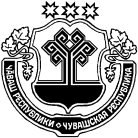 ЧУВАШСКАЯ  РЕСПУБЛИКА КРАСНОЧЕТАЙСКИЙ   РАЙОН  ХĔРЛĔ ЧУТАЙЯЛ ПОСЕЛЕНИЙĚН АДМИНИСТРАЦИЙĚ ЙЫШĂНУ                      04.03.2019      15а №      Хĕрлĕ Чутай салиАДМИНИСТРАЦИЯКРАСНОЧЕТАЙСКОГО  СЕЛЬСКОГО ПОСЕЛЕНИЯ ПОСТАНОВЛЕНИЕ04.03.2019    № 15асело Красные Четаи№ п.п.Населенный пунктУлицадомКоличество: площадок/ контейнеров1с.Красные Четаиул.Комсомольская на перекрестке1/22с.Красные Четаиул.Октябрьская3, 14, 933/63с.Красные Четаиул.Юбилейнаянапротив дома 211/24с.Красные Четаиул.Советская281/25с.Красные Четаиул.Красноармейская52, 1882/66с.Красные Четаиул.Ленинанапротив Парка Победы1/27с.Красные Четаиул.Карла Маркса2 1/28с.Красные Четаиул.1-ая Молодежная по 5-ая Молодежная 91/49с.Красные Четаиул.Огнеборцевоколо котельной №31/310с.Красные Четаиул.Придорожнаяоколо автосервиса2/411д.Черепановоул.Центральная65, 84, 2243/612д.Черепановоул.Заводская461/213д.Черепановоул.Малая1331/214д.Черепановоул.Овражная21/215д.Янгильдиноул.Центральная7, 352/416д.Янгильдиноул.Я.Г. Храмова71/217д.Янгильдиноул.Хуторская341/118д.Ижекейул.Центральная28 1/219д.Ижекейул.Лесная391/220д.Томлейул.Зеленаяначало деревни1/221ул.Зеленая911/222ул.Клубная361/223д.Пчелкаул.Леснаяначало деревни1/124д.Дубовкаул.Луговая81/1Всего31/62